The Arches Children’s Menu  Served  ~ 11:45-3:00 pm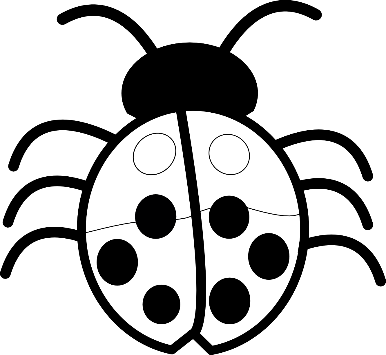 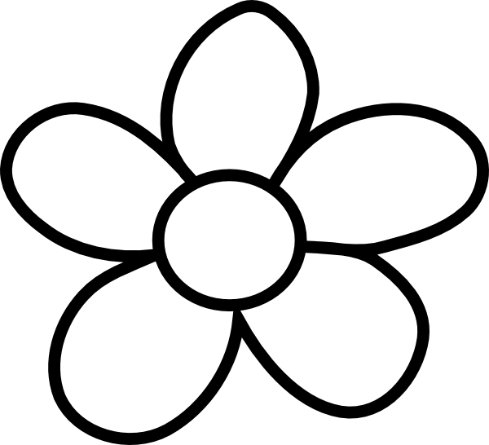 Home Made Margarita PizzaKids Fish and Chips and Peas. Sausage, Mash and Gravy.Roast Chicken, Roast Potatoes and Vegetables. 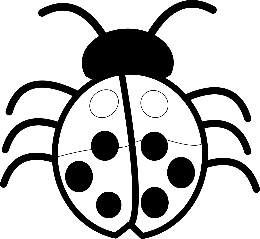 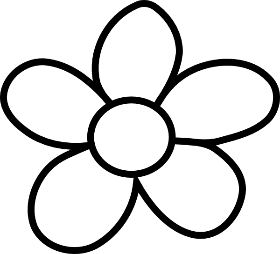 Chicken Nuggets, Chips, Beans or Peas.£7.95Sandwich, Cheese, Ham, Egg or Tuna and Homemade Crisps, £5.95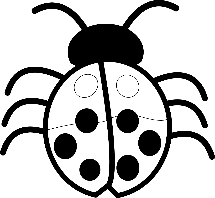 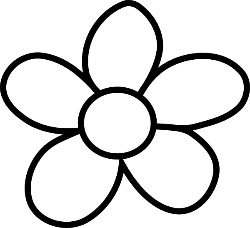 Drink included (Juice, Milk or Cordial)(All Kids Meals made fresh in house). Kids Ice Cream £2.50Fruit shoots Various flavours £2.50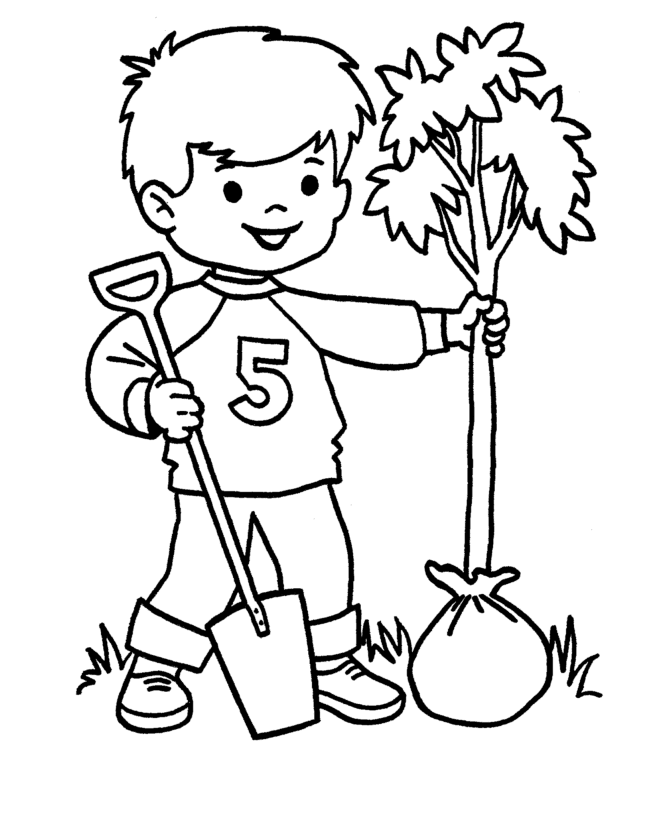 